Inscripción para escuela veranal de biblia para niños: 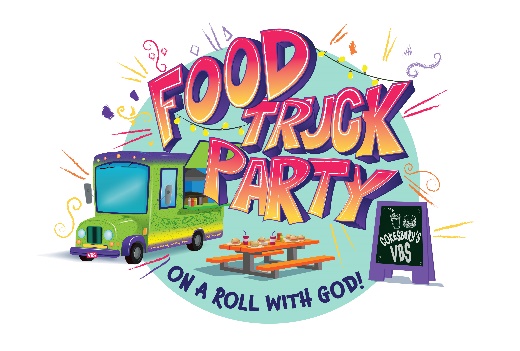 1 de agosto – 5 de agosto, 2022 6-8:30pmIglesia de Inmaculada Concepción522 Main StreetMarydel, Maryland 21649410-482-8939Nombre del padre de familia/guardián:__________________________________________________________________________Dirección: ______________________________________________________________________________teléfono/celular durante VBS: ________________________________En caso que no se puede localizar los padres/guardianes, notifiquen los siguientes quienes pueden proporcionar transportación si necesario: ____________________________________________________________________________________Nombre(s) de persona(s) que pondrán recoger a su hijo de EBV/ VBS -   Teléfono______________________________________________________________________________________niño: ___________________________________________________________________________________edad: _______  grado completa año pasado: ________niño: __________________________________________________________________________________	edad: _______  grado completa año pasado: ________niño:  ________________________________________________________________________________	edad: _______  grado completa año pasado: ________niño: __________________________________________________________________________________edad: _______  grado completa año pasado: ________Autorización de foto: ______________________________________ La Iglesia/EBV/VBS tiene mi permiso para usar las fotografías de mi hijo públicamente en los materiales de EVB/VBS. Yo entiendo que las imagines podrían usarse en publicaciones de imprenta o publicaciones en línea, presentaciones, página cibernética e y medios sociales. También entiendo que no hay derechos, ni costo u otras compensaciones me serán pagadas por razones de uso.Firma del Padre/Guardiane: ____________________________________________________________________________ 